Lawley Primary School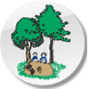 Year 2 English Long-Term OverviewLawley Primary SchoolYear 2 English Long-Term OverviewLawley Primary SchoolYear 2 English Long-Term OverviewLawley Primary SchoolYear 2 English Long-Term OverviewLawley Primary SchoolYear 2 English Long-Term OverviewTextWeek Reading comprehension question focusLearning focusGenre for writing opportunityAutumn 1Autumn 1Autumn 1Autumn 1Autumn 1Horis Hundrum1Comprehension Skills:Using the book cover to make predictions.Nouns and adjectives consolidationCharacter description Horis Hundrum2Comprehension Skills:Skimming and scanning to find key wordsCommon and proper nouns and use of capital lettersDescription Horis Hundrum3Comprehension Skills:Identifying the keywords in a question.Use of full stops where the proper or common nouns are repeated or change.Setting description Horis Hundrum4Word meaning:Draw lines to matchTo use a capital letter for the pronoun IPoetry Horis Hundrum5Comprehension Skills:To understand what the question is asking me to find out.Coordinating conjunctions ‘and’ and ‘but’.Retell Horis HundrumPreparation for end of unit write:Noun phrases and prepositions.Horis Hundrum6Character description Character description Character description Autumn 2Autumn 2Autumn 2Autumn 2Autumn 2Samuel Squeak’s Diary1Fact retrieval:Write on the linePast/Present tenseRetell (diary) Samuel Squeak’s Diary2Fact retrieval:True or false (yes or no)Time adverbialsSetting description Samuel Squeak’s Diary3Fact retrieval:Write on the lineTick oneWriting discrete sentences to avoid the repetition of conjunctions.Instructions Samuel Squeak’s Diary4Fact retrieval:Write on the lineTick one/twoDraw lines to matchTo understand that a statement is a sentence that conveys a fact, idea or opinion. Non-chronological Samuel Squeak’s Diary5Fact retrieval:True or false (yes or no)Write on the lineTick one/twoDraw lines to matchTo use subordinating conjunctions ‘when’ to join clauses.Non-chronological Samuel Squeak’s Diary6Headstart/SATs paperRetell – in the form of a letterRetell – in the form of a letterSpring 1Spring 1Spring 1Spring 1Spring 1Emery the Explorer1Fact retrieval:Write two answers/reasonsTo use commas to separate items in a list.Own storyEmery the Explorer2Fact retrieval:Write two answers/reasons2 adjective sentencesOwn story Emery the Explorer3Fact retrieval:True or false tablesTo know the difference between statements and questions.Non-chronological report – opening paragraphEmery the Explorer4Fact retrieval:True or false tablesTo use coordinating conjunction ‘or’ to join clauses. (Looked at and, but, because and when in Autumn) Non-Chronological reportEmery the Explorer5Fact retrieval:True or false tablesWrite two answers/reasonsTo use subordinating conjunction if to join clauses.(Looked at and, but, because and when in Autumn)Non-chronological report planningEmery the Explorer6Non-chronological report Non-chronological report Non-chronological report Spring 2Spring 2Spring 2Spring 2Spring 2Spy and Cheese1Inference:Write on the lineTick one or twoTime openers and imperative verbs.InstructionsSpy and Cheese2Inference:Write on the lineTick one or twoComplete the tableTo use adverbs to express manner within sentences. E.g., turning adjectives into adverbs.Setting descriptionSpy and Cheese3Word Meaning:Find and copy one word.2 adjective sentences – noun phrases – character description focus.Character descriptionSpy and Cheese4Word Meaning:Find and copy one or two words.To use apostrophes for contraction with the word ‘not’.Own story Spy and Cheese5Inference:Write on the lineTick one or twoComplete the tableTrue or false tablesFind and copy 2 thingsTo use the progressive present tense correctly and consistently.(She is drumming) To use the progressive past tense correctly and consistently.(He was shouting).Own story Spy and Cheese6Own story (Using story Mountain.)Own story (Using story Mountain.)Own story (Using story Mountain.)Summer 1Summer 1Summer 1Summer 1Summer 1The Island at the End of the bed1Summary to order (one lesson in each week as the plenary)Fact retrieval and Inference:Write on the lineTick one/twoDraw lines to matchTrue or false tablesFind and copy 2 thingsAdverb openers for manner (do not need to be marked with commas)RetellThe Island at the End of the bed2Summary to order (one lesson in each week as the plenary)Fact retrieval and Inference:Write on the lineTick one/twoDraw lines to matchTrue or false tablesFind and copy 2 thingsTo use apostrophes for contraction with the word ‘not’.Poetry The Island at the End of the bed3Summary to order (one lesson in each week as the plenary)Fact retrieval and Word Meaning:True or false tablesWrite two answers/reasonsFind and copy one word.Write on the lineTo use apostrophes for contraction (all other variables).Retell The Island at the End of the bed4Summary to order (one lesson in each week as the plenary)Fact retrieval, Word Meaning and Inference:All question types.To use subordinating conjunction that to join clauses.RetellThe Island at the End of the bed5SAT weekSAT weekSAT weekThe Island at the End of the bed6RetellRetellRetellSummer 2Summer 2Summer 2Summer 2Summer 21Fact retrieval, Word Meaning, Inference and summary:All question types – revisit the question types that pupils have found more challenging.Adverb openers for manner and time (do not need to be marked with commas)Setting description2Fact retrieval, Word Meaning, Inference and summary:All question types – revisit the question types that pupils have found more challenging.To use apostrophes for singular possession.Character Description3Fact retrieval, Word Meaning, Inference and summary:All question types – revisit the question types that pupils have found more challenging.To use apostrophes for singular possession.Own story 4Fact retrieval, Word Meaning, Inference and summary:All question types – revisit the question types that pupils have found more challenging.To know the difference between statements, questions, exclamations and commands.Instructions5Fact retrieval, Word Meaning, Inference and summary:All question types – revisit the question types that pupils have found more challenging.Coordinating conjunctions (and, but, or) and subordinating (when, if, that)Instructions HeadstartInstructions